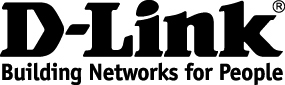 [Amsterdam, 27 februari 2013] — D-Link introduceert een buitencamera voor 24-uurs bewaking die wisselende lichtomstandigheden in balans brengt. De HD-camera combineert een Precision-Iris (P-Iris) lens en WDR (wide dynamic range)- technologie om de belichting te verbeteren en silhouet- of ‘washout’-effecten te verminderen. Deze geautomatiseerde beeldverbetering vormt een oplossing voor problemen die vaak optreden bij het registreren van activiteiten op locaties met een grote velddiepte (bijv. lange gangen of parkeergarages) en locaties met veel ramen of wisselende lichtinval. De hogere definitie, nauwkeurigheid en beeldhelderheid verhoogt de informatiekwaliteit die uit de beelden kan worden gehaald. Daarmee wordt ook de veiligheid verbeterd.“Voor veel bedrijven is IP-bewaking cruciaal, maar niet alle locaties en hun omgeving zijn hetzelfde. Onze nieuwe WDR-camera biedt niet alleen bedrijven, maar ook showrooms, hotels en ontspanningscentra een bewakingsoplossing die is afgestemd op hun specifieke omgeving. D-Link wil de nieuwe technologie op een zodanige wijze gaan leveren dat deze eenvoudig kan worden ingezet, geïntegreerd en beheerd, ongeacht de grootte van het bedrijf”, aldus Kevin Wen, President van D-Link Europe Ltd, tijdens de introductie van de Full HD WDR Day and Night Outdoor Network Camera (DCS-7513). De P-Iris technologie is essentieel voor het opnemen van een betere beeldkwaliteit, helderheid en velddiepte. Sensoren in de camera meten continu de lichtomstandigheden en de ingebouwde motoren passen de lensgrootte daarop aan.De DCS-7513 kan 24 uur per dag opnemen en heeft in het donker een maximaal bereik van 30 meter. De infraroodfilters maximaliseren het beschikbare licht en vervolgens verlichten  IR LEDs het te bewaken gebied wanneer het donker is.Net als alle camera’s in het assortiment van D-Link is de DCS-7513 een IP-camera. Zo kunnen bedrijven de camera snel in een videobewakingsnetwerk installeren en eenvoudig beheren. Met behulp van mobiele toestellen kan bevoegd personeel de camerabeelden gemakkelijk vanaf elke locatie real-time bekijken.De D-Link IP Surveillance Suite omvat een breed assortiment camera's, network video recorders (NVRs) en video management software (VMS), waarmee bedrijven streams van meerdere units kunnen coördineren. Opmerkingen voor de redactie:De voornaamste kenmerken van de DCS-7513 zijn:Full HD Wide Dynamic Range (WDR) voor perfecte beeldbalansP-Iris lens voor beter contrast en heldere beeldkwaliteitPower over Ethernet (PoE), waardoor de installatie gemakkelijker wordt, omdat de stroomvoorziening via de netwerkverbinding looptFull HD-functionering overdag en ’s nachts met een infraroodbereik van 30 meterStreaming zorgt voor een efficiënt gebruik van bandbreedte, waarbij bestanden worden gecomprimeerd om het netwerkverkeer te beperken. Dit kan in real-time worden aangepast om de prestaties te optimaliserenPlug and play voor snelle aansluiting op elk draadloos of bekabeld netwerk,Programmeerbaar met bewegingsdetectie of aan/uit via een tijdklok. Ook uitgerust met masking en beveiligde toegang tot specifieke feeds Bevoegde gebruikers kunnen op afstand via het netwerk inloggen om de camera scherp te stellen, feeds te beheren en tijdschema’s te bewerkenTweeweg-audio, waardoor bedrijven kunnen communiceren met bezoekers en/of werknemersDe DCS-7513 heeft een adviesprijs van €849,- incl. BTW. -Einde bericht-PERSBERICHT
D-Link onthult IP-camera die onder alle omstandigheden scherpe full-HD beelden opneemt Buitencamera verbetert IP-bewakingsnetwerken met Precision-Iris en ‘wide dynamic range’ technologieOver D-LinkD-Link is internationaal marktleider op het gebied van leveranciers van netwerkinfrastructuur. Het bedrijf levert al 27 jaar  innovatieve, zeer goed presterende en intuïtieve producten voor bedrijven en particulieren. Al ruim een kwart eeuw ontwerpt, ontwikkelt en produceert D-Link bekroonde oplossingen voor netwerken, draadloze verbindingen, opslag, beveiliging en IP-bewaking. D-Link levert een uitgebreid assortiment netwerkproducten aan organisaties en consumenten via een internationaal netwerk van kanaalpartners en serviceproviders. D-Link weet hoe belangrijk het is om gegevens en digitale content te kunnen openen, beheren, beveiligen en delen en is een pionier op het gebied van IP-technologie om zo een volledig geïntegreerde Digitale Home en bedrijfsnetwerkervaring te kunnen bieden. Voor meer informatie kijkt u op www.dlink.nl of www.dlink.be.Perscontact:Stijn ZwinkelsGraylingTel: +31 (0)20 575 4009Email: stijn.zwinkels@grayling.comD-Link en de D-Link logo’s zijn handelsmerken of geregistreerde handelsmerken van D-Link Corporation of haar werkmaatschappijen. Alle andere merken die in dit bericht worden vermeld, kunnen handelsmerken zijn van hun respectieve eigenaren. Copyright © 2013. D-Link. Alle rechten voorbehouden.
